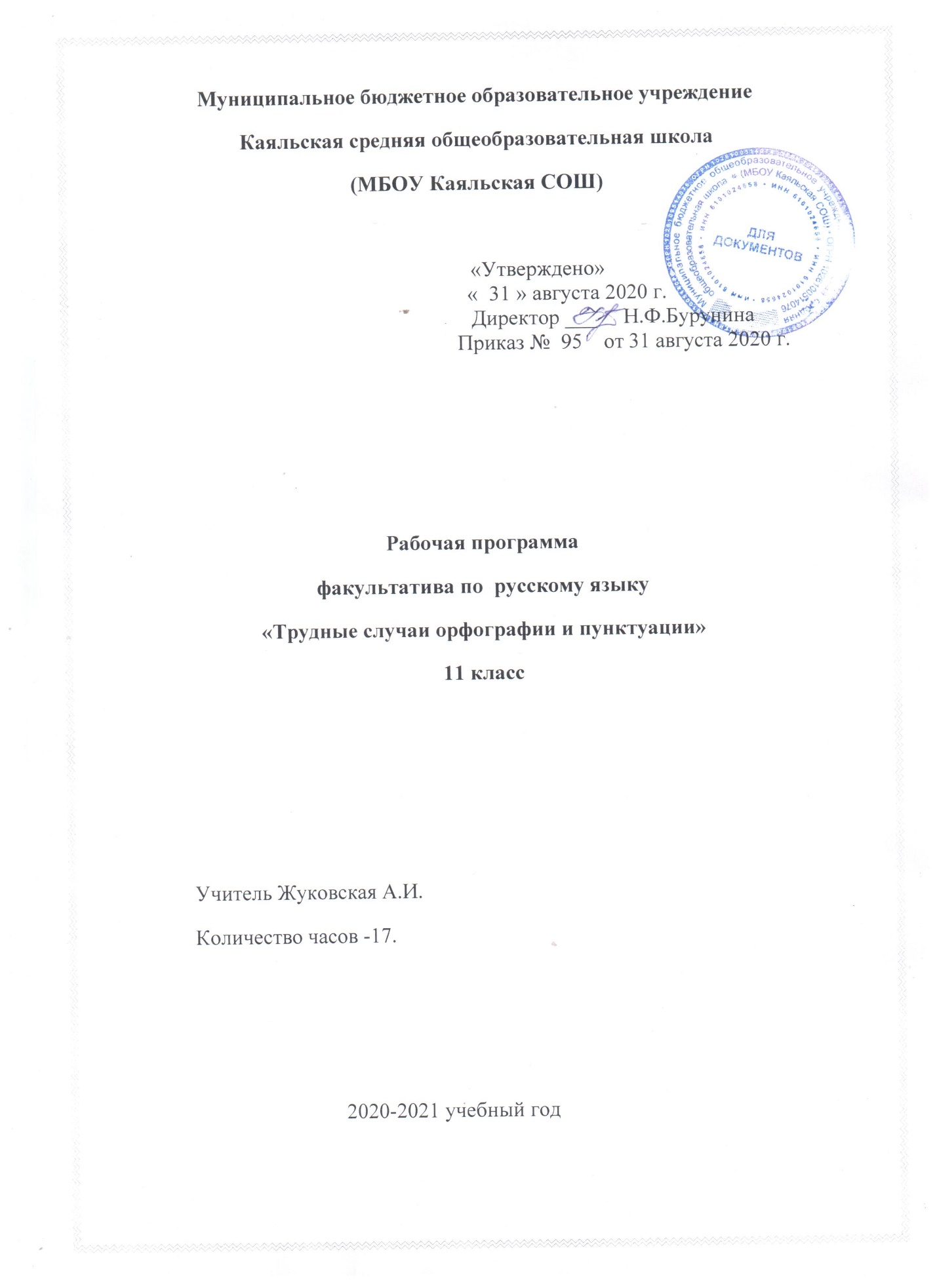 Пояснительная записка к факультативному курсу.Преподавание предмета в 2020 – 2021 учебном году ведётся в соответствии со следующими нормативными и распорядительными документами:1.	Федеральный закон от 29.12.2012 №273-ФЗ «Об образовании в Российской Федерации»2.	Устав Муниципального бюджетного общеобразовательного учреждения Каяльской средней общеобразовательной школы.3.	Образовательная программа основного общего образования Муниципального бюджетного общеобразовательного учреждения Каяльской средней общеобразовательной школы для 10-11 классов на 2020-2021 уч. год.4.	Положение о рабочей программе учителя.5.	Учебный план МБОУ Каяльской СОШ на 2020-2021 учебный год.6.	Календарный учебный график МБОУ Каяльской СОШ на 2020-2021 учебный год.          Данная программа предназначена для подготовки учащихся 11 класса к сдаче экзамена по русскому языку в форме ЕГЭ. Она содержит систематизацию и обобщение знаний учащихся за курс основной (полной) школы, углубляет знания учащихся, полученные в 10 классе. Программа предусматривает теоретический материал посредством обобщающих бесед и лингвистического анализа текстов. Работа по орфографии, пунктуации в значительной мере ведётся параллельно с работой над текстом. Одно из главных мест в программе занимает работа над стилями речи. Этот материал имеет ярко выраженную практическую направленность. Именно подготовка к экзамену по русскому языку в тестовой форме (задания типа “С”) даёт шанс приобрести необходимую языковую и риторическую эрудицию, ориентирует на интерпретацию текстов разных стилей и написание рецензии.Итак, данная программа по русскому языку формирует следующие компетенции: лингвистическую, определяющую знание основных сведений о языке и речи и умение применять их на практике;языковую, основанную на практическим владением русским языком, знании языковых норм, орфоэпии, грамматики, орфографии, пунктуации;коммуникативную, предполагающую понимание и передачу чужой речи, создание собственных текстов (написание сочинения в части “С”.Цель программы: Систематизировать и обобщить знания по курсу основной (полной) школы;Повысить качество знаний, обеспечить целенаправленную и качественную подготовку учащихся к экзамену в форме ЕГЭ.Научить учащихся правильно использовать лексическое богатство русского языка и стилистически возможности, создавать свою собственную творческую работу.Задачи программы: Ликвидировать у учащихся имеющиеся пробелы, формировать умения и навыки устной и письменной речи учащихся, обогащать словарный запас и грамматический строй речи.Способствовать развитию творческих способностей учащихся.Основные умения и навыки      К концу изучения данного факультативного курса учащиеся должны:А)обобщить и углубить лингвистические знания, уметь применять их на практике;Б)уметь давать оценку тексту и аргументировать её;В)уметь создавать собственный  текст по прочитанному.2. Планируемый результатФакультативный курс  позволяет обучающимся закрепить следующие умения и навыки:умение обосновать орфограмму определенным принципом русской орфографии;умение подобрать фактический материал, позволяющий установить (доказать) применение определенного принципа орфографии;умение обосновать пунктограмму определенным принципом русской пунктуации, учитывая синтаксическую структуру как отдельного предложения, так и связного текста в целом;автоматический навык грамотного письма при создании собственного текста.Практические занятия факультатива предполагают следующие виды работ: самостоятельную работу обучающихся с текстами художественного и публицистического стилей;тестирование  по материалам ЕГЭ прошлых лет; творческую работу  создание сочинений-рецензийорфографический и пунктуационный анализ текста (литературное редактирование) с обоснованием сделанных исправлений (указание орфограммы и пунктограммы). Все предлагаемые виды работ должны по возможности обращать внимание обучающихся на необходимость воспитания чувств языка и интуиции3. Содержание курса:1.Знакомство с  содержанием и типами заданий ЕГЭ по русскому языку в 2018-2019 учебном году- 1 час.2.Разбор заданий по  фонетике и орфоэпии 1 час3. Разбор заданий по морфологии- 1 час4. Разбор заданий по лексике – 1 час5. Разбор заданий по  синтаксису и пунктуации – 4 часа6.Типы грамматических ошибок – 1 час7. Анализ изобразительно-выразительных средств языка – 1 час8.Работа над частью С- 6 часов  4. Календарно-тематическое планирование в  11 классе«Рассмотрено»                                                    «Согласовано»                                                   на заседании МО учителей                                  Зам.директора по УВРгуманитарного  цикла                                                               ______________Я.А.Ведута   «    28 » августа 2020г.Руководитель:________                                                                                        Жуковская А.И..                                                                                        Протокол №  1    от  «   28 » августа 2020 г.Используемая литература: Варианты КИМов за  2020 год.Д.Э.Розенталь. Пособие по русскому языку для поступающих в вузы. М, Просвещение, 1998г. Веселова З.Т. Русский язык. Трудные случаи орфографии и пунктуации. Развитие речи. 10-11 классы. Санкт-Петербург, «Паритет», 2003г.ЕГЭ. Контрольно-измерительные материалы . Русский язык. М., Просвещение, 2019 г., 2020 г.Сенина Н.А. Русский язык. Подготовка к ЕГЭ-2019. Учебно-методическое пособие, Дрофа, 2018 г.Власенков А.И., Рыбченкова Л.М. Русский язык. Грамматика. Текст. Стили речи. – М., «Просвещение», 2018Мещерякова М.И. Сочинение. Секреты успеха. – М., Рольф, 2000.Солганик Г.Я. Стилистика текста. – М., 1997.Словарь литературоведческих терминов. – М., 1987.№ Дата урока по плануДата урока по фактуНаименование тем изучения1.22.01Знакомство с содержанием и типами заданий ЕГЭ по русскому языку.229.01Разбор заданий ЕГЭ по русскому языку ( орфография)35.02Разбор заданий ЕГЭ по русскому языку (морфология, синтаксис).4. 12.02Лексические нормы языка. Паронимы.Синонимы5619.0226.02Синтаксис и пунктуация (простое и сложное предложение).75.03Пунктуация при вводных и вставных конструкциях.812.03Типы грамматических ошибок.Разбор заданий ЕГЭ, связанных с речевыми нормами и культурой речи919.03Анализ изобразительно-выразительных средств (разбор задания 26).102.04Разбор зданий ЕГЭ, связанных с анализом текста  (типы речи, стили речи)119.04Определение основной мысли текста в публицистических и художественных  текстах (разбор заданий   из ЕГЭ). Работа с языковыми средствами, обеспечивающими связность текста. Освоение приёмов логического разворачивания основной мысли.1216.04Оценочные слова и речевые клише в помощь к написанию сочинения. 1323.04Сочинение по тексту публицистического стиля1430.04 Написание сочинения по тексту   художественного  стиля речи157.05Работа над тестами ЕГЭ1614.05Работа над тестами ЕГЭ